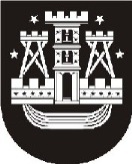 KLAIPĖDOS MIESTO SAVIVALDYBĖS MERASPOTVARKISDĖL klaipėdos miesto savivaldybės tarybos posėdžio sušaukimo2015 m. kovo 19 d. Nr. M-14KlaipėdaVadovaudamasis Lietuvos Respublikos vietos savivaldos įstatymo 13 straipsnio 4 punktu,šaukiu 2015 m. kovo 26–27 d. 9.00 val. savivaldybės posėdžių salėje Klaipėdos miesto savivaldybės tarybos 53-iąjį posėdį.Darbotvarkė:1. Dėl pritarimo Klaipėdos miesto savivaldybės administracijos direktoriaus ir Klaipėdos miesto savivaldybės administracijos 2014 metų veiklos bei Klaipėdos miesto savivaldybės
2014–2016 metų strateginio veiklos plano įgyvendinimo 2014 metais ataskaitoms. Pranešėja
J. Simonavičiūtė.2. Dėl Klaipėdos miesto savivaldybės tarybos 2014 m. gruodžio 18 d. sprendimo
Nr. T2-336 „Dėl Klaipėdos miesto savivaldybės 2015–2017 metų strateginio veiklos plano patvirtinimo“ pakeitimo. Pranešėja I. Butenienė.3. Dėl Klaipėdos miesto savivaldybės tarybos 2015 m. vasario 19 d. sprendimo Nr. T2-12 „Dėl Klaipėdos miesto savivaldybės 2015 metų biudžeto patvirtinimo“ pakeitimo. Pranešėja
R. Kambaraitė.4. Dėl teritorijos, apimančios žemės sklypą Smiltynės g. 34, pastatą Smiltynės g. 31 ir vietinės reikšmės privažiuojamąjį kelią iki Smiltynės gatvės Klaipėdoje, detaliojo plano koncepcijos patvirtinimo. Pranešėjas A. Mureika.5. Dėl Klaipėdos miesto rajonų schemos patvirtinimo. Pranešėja M. Černiūtė-Amšiejienė.  6. Dėl gyvenamųjų teritorijų tarp Taikos pr., Tilžės g., Rumpiškės g., Sausio 15-osios g., kitų detaliai suplanuotų teritorijų, Ryšininkų g. ir Paryžiaus Komunos g. detaliojo plano koncepcijos patvirtinimo. Pranešėja M. Černiūtė-Amšiejienė.7. Dėl kvalifikacinės klasės suteikimo. Pranešėja J. Grigaitienė.8. Dėl įgaliojimo suteikimo Klaipėdos miesto savivaldybės administracijos direktoriui tvirtinti savivaldybės biudžetinių įstaigų ir savivaldybės viešųjų įstaigų (kurių savininkė yra savivaldybė) finansinių ataskaitų rinkinius. Pranešėja A. Špučienė.9. Dėl atleidimo nuo nekilnojamojo turto mokesčio mokėjimo. Pranešėjas D. Jeruševičius.10. Dėl likviduotų ir iš Juridinių asmenų registro išregistruotų įmonių bei įmonės, kuriai atliktas antstolio patvarkymas, skolų už valstybinės žemės nuomą nurašymo. Pranešėjas
D. Jeruševičius.  11. Dėl pritarimo dalyvauti Lietuvos Respublikos švietimo ir mokslo ministerijos bendrai finansuojamame projekte „Klaipėdos „Vėtrungės“ gimnazijos (Gedminų g. 3) sporto aikštyno atnaujinimas“. Pranešėja E. Jurkevičienė.12. Dėl Pagalbos globėjams (rūpintojams) ir įvaikintojams paslaugos teikimo tvarkos aprašo patvirtinimo. Pranešėja A. Liesytė.13. Dėl įkainio už BĮ Klaipėdos sutrikusio vystymosi kūdikių namų trumpalaikės socialinės globos atokvėpio paslaugos teikimą nustatymo. Pranešėja J. Asadauskienė.14. Dėl Klaipėdos miesto savivaldybės tarybos 2009 m. spalio 29 d. sprendimo Nr. T2-379 „Dėl Klaipėdos miesto sanitarijos ir higienos taisyklių patvirtinimo“ pakeitimo. Pranešėja
J. Asadauskienė.15. Dėl Klaipėdos miesto savivaldybės 2015–2018 metų visuomenės sveikatos rėmimo specialiosios programos patvirtinimo. Pranešėja J. Asadauskienė.   16. Dėl Klaipėdos miesto savivaldybės kultūros centrų akreditavimo komisijos sudarymo. Pranešėjas N. Lendraitis.17. Dėl pritarimo Klaipėdos miesto savivaldybės viešosios bibliotekos dalyvavimui teikiant paraišką projektų konkursui „Bibliotekos pažangai 2“. Pranešėjas N. Lendraitis.18. Dėl Klaipėdos miesto savivaldybės tarybos 2013 m. kovo 28 d. sprendimo Nr. T2-67 „Dėl Prioritetinių sporto šakų didelio sportinio meistriškumo klubų veiklos dalinio finansavimo nuostatų patvirtinimo“ pakeitimo. Pranešėjas M. Bagočius.19. Dėl Klaipėdos miesto savivaldybės tarybos 2013 m. gruodžio 18 d. sprendimo
Nr. T2-316 „Dėl Vaikų priėmimo į Klaipėdos miesto savivaldybės švietimo įstaigų ikimokyklinio ir priešmokyklinio ugdymo grupes tvarkos aprašo patvirtinimo“ pakeitimo. Pranešėja L. Prižgintienė.  20. Dėl amortizacinių atskaitymų normatyvų ir rinkos pataisos koeficiento patvirtinimo. Pranešėja D. Netikšienė.21. Dėl turto perdavimo pagal patikėjimo teisės sutartį. Pranešėja G. Paulikienė.22. Dėl leidimo parduoti savivaldybės būstus ir pagalbinio ūkio paskirties pastatą. Pranešėja G. Paulikienė.23. Dėl turto perdavimo valdyti, naudoti ir disponuoti patikėjimo teise. Pranešėja
G. Paulikienė.24. Dėl Klaipėdos miesto savivaldybės tarybos 2011 m. rugsėjo 23 d. sprendimo
Nr. T2-288 „Dėl Vietinės rinkliavos už gyvūnų (šunų, kačių) registravimą ir laikymą daugiabučiuose namuose Klaipėdos mieste nuostatų patvirtinimo“ pripažinimo netekusiu galios. Pranešėja I. Šakalienė.Virginija Palaimienė, tel. 39 60 692015-03-19Savivaldybės merasVytautas Grubliauskas